Summer Worksheets - 7th Grade 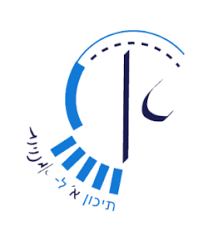 Exercise 1: Complete the following chart. Exercise 2 : Fill in the correct forms of the verbs. Use the Present Simple, Past Simple or Future Simple Dana usually __________ (eat) breakfast at 7:00.  Yesterday, Dana and Hagit ___________ (eat) pizza. He _________ (not go) to school yesterday. Yesterday evening, I ____________(go) to Dan’s house. When I___________(get) there, he __________(be) in bed. He was sick. They always ______________(enjoy) family vacations because they ____________(have) a lot of fun together. This company _________________(not usually sell) expensive apartments. Dana _________________(not go) to the party at her  friend’s house last night because she _____________(have) to finish her homework. She also ___________(have) to study for her math quiz. John ____________(be) very lonely last week. His parents ________ (go) on a cruise to Greece last week and ____________(leave) him with his grandparents. Danny ____________(bake) a cake yesterday afternoon. He _______ (use) 4 eggs, some chocolate and a lot of sugar.He _______________(not add) any milk. The cake ____________(be) delicious! We _____________(enjoy) it. Hagit ______________(play) basketball three times a week. She also ____________(go) to the gym twice a week. That __________(be) the reason she _______________(not have) time to meet friends during the week. I _________ (be) busy today so I ____________ (not come) to your party tonight. _______________________(he/ work) yesterday? Dina _____________(practice) the piano regularly. She __________ (play) in a concert next month.  Next year my family and I ___________________ (travel) to South Asia. _____________________ (you/ visit) your grandparents next weekend? Answer Key:Summer Worksheets - 7th gradeExercise 1: Complete the following chart. Exercise 2 : Fill in the correct form of the verb. Use the Present Simple, Past Simple or Future Simple Dana usually ____eats______ (eat) breakfast at 7:00.  Yesterday, Dana and Hagit _____ate______ (eat) pizza. He ____didn't go_____ (not go) to school yesterday. Yesterday evening, I _____went_______(go) to Dan’s house. When I_____got______(get) there, he _____was_____(be) in bed. He was sick. They always ______________(enjoy) family vacations because they ____________(have) a lot of fun together. This company ____doesn't usually sell_____________(not usually sell) expensive apartments. Dana ______didn't go___________(not go) to the party at her  friend’s house last night because she ______had_______(have) to finish her homework. She also _____had______(have) to study for her math quiz. John _____was_______(be) very lonely last week. His parents ____went____ (go) on a cruise to Greece last week and ______left______(leave) him with his grandparents. Danny _____baked_______(bake) a cake yesterday afternoon. He ____used___ (use) 4 eggs, some chocolate and a lot of sugar.He _____didn't add__________(not add) any milk. The cake ______was______(be) delicious! We _enjoyed_(enjoy) it. Hagit ______plays________(play) basketball three times a week. She  also _____goes_______(go) to the gym twice a week. That ____is______(be) the reason she _______doesn't have________(not have) time to meet friends during the  week. I _____am____ (be) busy today so I ____won't come________ (not come) to your party tonight. ______Did he work__________(he/ work) yesterday? Dina _____practices________(practice) the piano regularly. She _____will play_____ (play) in a concert next month.  Next year my family and I _______will travel_________ (travel) to South Asia. ________Will you visit___________ (you/ visit) your grandparents next weekend? V1V2MeaningbegindrankלתתeatstandsangלשחותsatunderstandלהרגישלשבורsleptrideלשמורspeakworegoV1V1V2V2MeaningMeaningbeginbeginbeganbeganלהתחיללהתחילdrinkdrinkdrankdrankלשתותלשתותgivegivegavegaveלתתלתתeateatateateלאכוללאכולstandstandstoodstoodלעמודלעמודsingsingsangsangלשירלשירswimswimswamswamלשחותלשחותsitsitsatsatלשבתלשבתunderstandunderstandunderstoodunderstoodלהביןלהביןfeelfeelfeltfeltלהרגישלהרגישbreakbreakbrokebrokeלשבורלשבורsleepsleepsleptsleptלישוןלישוןriderideroderodeלרכבלרכבkeepkeepkeptkeptלשמורלשמורspeakspeakspokespokeלדברלדברwearwearworeworeללבושללבושgogowentwentללכתללכת